Специальность: 23.02.03 Техническое обслуживание и ремонт автомобильного транспортаКурс: IГруппа(ы)  ТМ 179-1Дисциплина (МДК)МДК01.02 Техническое обслуживание и ремонт автомобильного транспорта. Раздел 5. Технологии и организация авторемонтного производстваФИО преподавателя  И.А.ХусаиновТема: 5.5.3.1 Расчет технических норм времени на слесарные и разборочно-сборочные работы3 Нормирование слесарных работСлесарные работы по технологической сущности разнообразны, например, развертывание отверстий вручную, ручное нарезание и прогонка резьбы, гибка деталей, резка металла вручную нажовкой и т. д. Эти работы занимают значительное место при мелкосерийном производстве.Слесарные работы — это в основном ручные, реже машинно-ручные работы. Основное время для этих работ трудно отделить от вспомогательного. Поэтому их нормирование осуществляется по оперативному времени. Отдельно нормируются вспомогательные приемы, которые легко отделимы от приемов основной работы и выполнение которых требует значительных затрат времени, например, установка детали в тиски, в приспособление и т.п.Разделение основного и вспомогательного времени при нормировании слесарных работ возможно только в массовом производстве. В серийном производстве такого разграничения не делают, и в нормативах времени указывается сумма основного и вспомогательного времени, т. е. оперативное время.Нормирование слесарных работ выполняется обычно по двум видам оперативного времени.Для таких видов слесарных работ, как, например, шабровка, притирка, правка, гибка, в оперативное время входит все вспомогательное время, связанное как с инструментом и обрабатываемой поверхностью, так и с деталью. Поэтому при определении нормы времени необходимо добавить время на подготовительно-заключительную работу, обслуживание рабочего места, отдых и личные надобности(αом = 4%; αотл = 5%; ).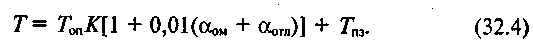 Поправочный коэффициент К, учитывающий переменные факторы, влияющие на норму времени (например, при шабрировании поверхностей необходимо учитывать величину обрабатываемой поверхности, твердость материала, припуск на обработку, точность обработки, характер контроля, обрабатываемой поверхности, удобство выполнения работ, а при притирке приходится учитывают характер поверхности, величину припуска на притирку, шероховатость обработки, метод обработки, материал детали и вид притира).На работы, связанные с опиливанием, нарезанием резьбы, развертыванием, сверлением, оперативное время дается с включением вспомогательного времени, т. е. к оперативному времени добавляют вспомогательное, связанное со всей деталью или узлом, добавляют время на подготовительно-заключительную работу, обслуживание рабочего места, отдых и личные надобности.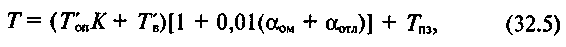 где Т'оп — оперативное время на деталь, мин.; Т'в — вспомогательное время, связанное со всей деталью.Время на нарезание резьбы в отверстиях метчиками зависит от
длины, диаметра и шага резьбы, твердости обрабатываемого материала, числа применяемых метчиков, видов резьбы, характера отверстия, удобства выполнения работы. Время на сверление отверстий вручную электрическими, пневматическими и ручными дрелями зависит от диаметра и длины просверливаемого отверстия, твердости обрабатываемого материала, конструкции приспособления, материала режущего инструмента, удобства выполнения работы. Время на развертывание отверстий вручную зависит от диаметра и длины развертываемого отверстия, твердости; обрабатываемого материала, припуска на обработку, удобства выполнения работы.Для нормирования всех операций по слесарной обработке используются таблицы нормативов.	Штучное время на правку листового металла  Исходные данные:	Площадь заготовки 125мм 	Толщина листа 1,75Контрольные вопросы:Дать определение оперативного времениДля чего даётсявремя на обслуживаниерабочего местаСписок литературы1.В.И.Карагодин Н.Н. Митрохин  Ремонт автомобилей и двигателей2. В.А. Матвеев И.И. Пустовалов Техническое нормирование ремонтных работ в сельском хозяйствеПримечание: Решения сдать в электронном формате до  «24» марта 2020г.на электронную почту  temov98@list.ruКурсовые  работы для проверки представить в формате PDF до 26 марта 2020.